Gemeindeamt Wendling	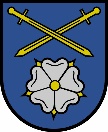 pol. Bezirk Grieskirchen, OÖ 	Tel: 07736/6191 Fax: -/6191-3Hauptstraße 15	Homepage: www.wendling.ooe.gv.at4741 Wendling	DVR-Nr:  0788741, UID: ATU 23419708	  E-Mail des Bearbeiters: gemeinde@wendling.ooe.gv.atZahl:  163-40/2024-SKundmachungderVERORDNUNGdes Gemeinderates der Gemeinde Wendling vom 28. März 2024, mit der eine Feuerwehr-Gebührenordnung für Gemeinde Wendling erlassen wird.Auf Grund des § 6 Abs. 5 des Oö. Feuerwehrgesetzes 2015, LGBl. Nr. 104/2014 idgF., und des § 17 Abs. 3 Ziffer 4 des Finanzausgleichsgesetzes 2024, BGBl. I Nr. 168/2023, wird verordnet: § 1 Allgemeine Bestimmungen(1) Diese Gebührenordnung beinhaltet die Gebühren für Einsatzleistungen der oberösterreichischen Freiwilligen Feuerwehren (im Folgenden kurz: Feuerwehr) bzw. für die Benutzung von Feuerwehreinrichtungen. (2) In Anlage I, Tarife A bis C sind Gebühren für Einsatzleistungen bzw. für die Beistellung von Personal, Geräten und Ausrüstungsgegenständen festgesetzt. (3) In Anlage I, Tarif D sind die Gebühren für Verbrauchsmaterialien (wie Bindemittel, Kraftstoffe, Löschmittel, Pölzmaterial, Reinigungsmittel etc.) festgelegt, die getrennt vorzuschreiben sind. (4) Falls dies erforderlich ist, kann sich die Feuerwehr bei der Erfüllung ihrer Aufgaben auch Dritter (in Form von Leistungen und Beistellungen) bedienen. 	
In Anlage I, Tarif E sind die Gebühren für diese Leistungen bzw. Beistellungen (wie Personal, Fahrzeuge, Anhänger, Werkzeuge, Ausrüstungsgegenstände, etc.) festgelegt, die nach konkretem Aufwand unter Berücksichtigung der Grundsätze der Notwendigkeit und Zweckmäßigkeit vorzuschreiben sind. § 2Gebührenpflicht (1) Sofern nicht Gebührenfreiheit gemäß § 3 dieser Gebührenordnung vorliegt, sind die nach den einschlägigen Vorschriften des öffentlichen Rechts für Einsatzleistungen und für die Benutzung von Feuerwehreinrichtungen von Feuerwehren anfallenden Gebühren nach Maßgabe der Tarife A bis E in Anlage I dieser Gebührenordnung zu entrichten. (2) Gemäß § 6 Abs. 1 des Oö. Feuerwehrgesetzes 2015, LGBl. 104/2014 (Oö. FWG 2015), hat jede bzw. jeder, in deren bzw. dessen Interesse die Feuerwehr tätig wird, der jeweiligen Pflichtbereichsgemeinde die dadurch entstehenden Kosten zu ersetzen. (3) Wer vorsätzlich oder grob fahrlässig einen Umstand herbeiführt, der den Einsatz einer Feuerwehr bedingt, oder wer ohne hinreichenden Grund das Ausrücken einer Feuerwehr veranlasst, hat der Pflichtbereichsgemeinde die Kosten des Einsatzes und die dabei der Feuerwehr entstandenen Schäden unter Bedachtnahme auf § 1304 ABGB zu ersetzen (vgl. § 6 Abs. 2 Oö. FWG 2015). (4) Die Gemeinde, in der der Einsatzort liegt, hat dem Kostenträger einer pflichtbereichsfremden Feuerwehr die Kosten für ihre beim Einsatz verbrauchten Sondereinsatzmittel und Verbrauchsgüter (zB Schaummittel, Löschpulver, Löschgase, Atemfilter, Atemluft, Bindemittel für Chemikalien, Öl usw.) zu ersetzen, sofern ihr Einsatz auf Grund einer Anordnung der Einsatzleiterin bzw. des Einsatzleiters (§ 14 Abs. 1 bis 4 Oö. FWG 2015) erfolgte und keine Kostenersatzpflicht Dritter gemäß § 6 Abs. 1 oder 2 Oö. FWG 2015 besteht (vgl. § 6 Abs. 3 Oö. FWG 2015). (5) Abs. 4 gilt sinngemäß auch für Einsätze einer Betriebsfeuerwehr innerhalb ihres Pflichtbereichs, jedoch außerhalb der Anlage oder des Objekts, zu dessen Schutz sie eingerichtet ist (vgl. § 6 Abs. 4 Oö. FWG 2015). § 3 Gebührenfreiheit (1) Diese Gebührenordnung findet keine Anwendung: wenn die Feuerwehr zur erbrachten Dienst-, Sach-, oder Einsatzleistung auf Grund öffentlich-rechtlicher Bestimmungen verpflichtet war und nach diesen Rechtsvorschriften ein Kostenersatz nicht vorgesehen ist (konkret gemäß § 6 Abs. 1 Oö. FWG 2015, wenn die Inanspruchnahme bei Bränden, zur Abwendung von Brandgefahr, bei Elementarereignissen zur Setzung von Erstmaßnahmen zur Abwehr von drohender und zur Beseitigung unmittelbarer Gefahr oder bei Unfällen und akuten Notfällen zur Rettung von Menschen und Tieren erfolgt), sofern nicht Abs. 2 anzuwenden ist; bei einer Alarmierung aufgrund einer irrtümlich, im guten Glauben abgegebenen Meldung (Blinder Alarm). (2) Für die im Rahmen von Einsätzen bei Bränden und zur Abwendung von Brandgefahr (§ 6 Abs. 1 Z. 1 und 2 Oö. FWG 2015) nach den Grundsätzen der Notwendigkeit und Zweckmäßigkeit verbrauchten Sondereinsatzmittel und Verbrauchsgüter (zB Schaummittel, Löschpulver, Löschgase, Atemfilter, Atemluft, Bindemittel für Chemikalien, Öl usw.) sind jedenfalls Gebühren zu entrichten (vgl. § 6 Abs. 1 letzter Satz Oö. FWG 2015). (3) Gebührenfreiheit besteht nicht bei Brandmelder-Fehl- oder Täuschungsalarm. Dafür ist eine Pauschalgebühr gemäß Anlage I, Tarif C, Pos. 13.01 zu entrichten. Bei Mehraufwand ist jedoch eine Gebühr nach Anlage I, Tarif A zu entrichten, die sich entsprechend der alarmplanmäßigen Ausrückung bemisst. § 4 Berechnungsgrundsätze(1) Bei der Beistellung von Geräten und Ausrüstungsgegenständen ohne Bedienungspersonal der Feuerwehr ist für die Berechnung jener Zeitraum maßgebend, in welchem der Benützer – ohne Rücksicht auf die tatsächliche Benützungsdauer – die beigestellten Gegenstände innehat. Die Berechnung erfolgt nach den in Anlage I, Tarif A enthaltenen Tarifsätzen. Die Beistellung von fahrbaren Schiebleitern, Pressluftatmern, Sauerstoffschutzgeräten sowie von Geräten, die mit Verbrennungsmotoren oder E-Motoren angetrieben werden (ausgenommen Tauchpumpen) – darunter fallen auch motorbetriebene Wasserfahrzeuge – darf nur mit Bedienungsmannschaft erfolgen.(2) Die Gebühr für eine Beistellung von Geräten/Ausrüstungsgegenständen ist mit dem halben Neuwert des beigestellten Gegenstandes nach oben begrenzt, wenn dieser in unbeschädigtem Zustand zurückgestellt wird. (3) Bei gebührenpflichtigen Einsatzleistungen oder sonstigen Arbeitsleistungen bzw. Beistellungen mit Bedienungspersonal der Feuerwehr sind die Wegzeiten vom Standort der Feuerwehr zum Beistellungsort und zurück in die für die Berechnung maßgebende Zeit einzubeziehen; ebenso Wartezeiten und sonstige Unterbrechungen oder Behinderungen, die durch Verschulden des Gebührenpflichtigen bzw. ihm zurechenbaren Personen entstehen.(4) Bei Verrechnung nach Stundensatz ist die Gebühr für die erste Stunde jeweils zur Gänze zu entrichten. Bei jeder weiteren angefangenen Stunde ist bei einer Dauer bis zu 30 Minuten die Gebühr für den halben Stundensatz, darüber hinaus für den vollen Stundensatz zu entrichten. Sieht Anlage I, Tarif A neben den Stundensätzen auch eine Verrechnung nach Tagessätzen vor, so sind Einsatzleistungen bzw. Beistellungen bis zu vier Stunden nach den Stundensätzen, ab der angefangenen fünften Stunde jedoch nach dem Tagessatz (siehe Abs. 5) zu entrichten. (5) Die Tagessätze der Tarifpositionen der Anlage I, Tarif A, Punkte 2 und 4 gelten für einmalige zusammenhängende Leistungen innerhalb eines Zeitraumes von 12 Stunden; für die übrigen Tarifpositionen gilt ein Zeitraum von 24 Stunden. Bei Einsatzleistungen über den jeweiligen Tagessatz hinaus erfolgt die Berechnung wie ab Beginn der Inanspruchnahme. Löst ein Feuerwehrfahrzeug ein anderes der gleichen Tarifposition ab, erfolgt die Verrechnung so, als ob das Fahrzeug durchgehend in Betrieb gewesen wäre. (6) Werden Geräte und Ausrüstungsgegenstände von einem zu verrechnenden Einsatzfahrzeug – maßgebend ist der den Baurichtlinien des ÖBFV (Beschluss der Landes-Feuerwehrleitung) entsprechende Beladeplan, der zum Zeitpunkt des Inkrafttretens dieser Gebührenordnung gültig ist – entnommen, hat keine weitere Verrechnung zu erfolgen; ausgenommen davon sind Geräte nach Anlage I, Tarif A, Pos. 2.15 und Verbrauchsmaterial nach Anlage I, Tarif D (zB Bindemittel). Vom Feuerwehrfahrzeug zusätzlich mitgeführte Geräte und Ausrüstungsgegenstände sind jedoch nach Anlage I, Tarif A zu verrechnen. (7) Werden Einsatzfahrzeuge und Anhänger (Anlage I, Tarif A, Punkt 2) lediglich bereitgestellt, dh diese kommen nicht zum Einsatz, sind 60 Prozent der vorgesehenen Gebühr zu entrichten (Bereitstellungsklausel). (8) Für den Zu- und Abtransport von beigestellten Geräten bzw. Ausrüstungsgegenständen ist die Gebühr gemäß Anlage I, Tarif A, Punkt 2 zu entrichten, sofern nicht Abs. 6 anzuwenden ist. (9) Für Bedienungsmannschaften ist die Gebühr gemäß Anlage I, Tarif A, Punkt 1 zu entrichten. (10) Die Gebühren sind nur für jene Fahrzeuge, Geräte und Mannschaften zu entrichten, die für den Einsatz tatsächlich erforderlich waren. § 5 Reinigung und Wiederinstandsetzung(1) Für die Reinigung und Wiederinstandsetzung von Geräten und Ausrüstungsgegenständen einschließlich Schutzbekleidung nach besonderen Einsätzen, die über das normale Maß hinausgeht (zB bei Einsätzen mit gefährlichen Stoffen, bei Technischen Hilfeleistungen mit besonderer Schmutzbelastung), ist für den Personalaufwand eine Gebühr gemäß Anlage I, Tarif A, Punkt 1, Pos. 1.01 sowie für aufgewendete Reinigungsmittel nach Tarif D, Pos. 14.01 zu entrichten. (2) Erweist sich eine Reinigung oder Wiederinstandsetzung als technisch unmöglich oder unwirtschaftlich (Wiederinstandsetzungskosten sind höher als der Wiederbeschaffungswert), ist der Wiederbeschaffungswert zu entrichten. § 6 Sonstige Gebühren Für eine in Anspruch genommene Leistung, die in Anlage I nicht explizit angeführt ist, ist eine Gebühr unter Heranziehung einer vergleichbaren Leistung (insbesondere gleichwertiges Fahrzeug, ähnlicher Ausrüstungsgegenstand) zu entrichten. § 7 
Entstehen des Abgabenanspruchs und Fälligkeit (1) Der Abgabenanspruch entsteht grundsätzlich mit Ablauf des Monats, in dem die Leistung in Anspruch genommen wurde. (2) Erstreckt sich die Inanspruchnahme der Leistung über mehr als ein Kalendermonat, entsteht der Anspruch erst mit Ablauf des Monats, in dem die Inanspruchnahme der Leistung endete. (3) Vor Erlassung eines Bescheides ist die Versendung einer formlosen Zahlungsaufforderung (Lastschriftanzeige) zulässig. § 8 UmsatzsteuerDie nach dieser Gebührenordnung ermittelten Kostensätze unterliegen nicht der Umsatzsteuerpflicht.§ 9 InkrafttretenDie Rechtswirksamkeit dieser Gebührenordnung beginnt mit dem auf den Ablauf der Kundmachungsfrist folgenden Tag in Kraft.Gleichzeitig tritt die Feuerwehr-Gebührenordnung vom 15.12.2016 außer Kraft.Der Bürgermeister:(Perndorfer Christian)Angeschlagen am:	Abgenommen am: 	Anlage I 
Gebührengruppe AGebühren für Mannschaften, Fahrzeuge, Geräte, Ausrüstungsgegenstände und Fernmeldeeinrichtungen und dergleichen:Anmerkungen: Die Berechnung der Besatzung der Fahrzeuge erfolgt gesondert nach Punkt 1. Hinsichtlich eingesetzter Geräte bzw. Ausrüstungsgegenstände wird auf § 4 Abs. 8 verwiesen. Trägerfahrzeuge mit entsprechendem Container bzw. Sattelauflieger (zB Ölfahrzeug, Gefährliche-Stoffe-Fahrzeug, Atemschutzfahrzeug) werden wie die Sonderfahrzeuge behandelt. Hinsichtlich der Reinigung ist § 5 zu beachten. Anmerkung: Bei Anwendung der Pauschalgebühren zu diesen Gebührenpositionen ist für Geräte mit Antrieb durch Verbrennungsmotoren der verbrauchte Treibstoff gemäß Gebührengruppe D gesondert zu verrechnen.Anmerkung: Die Berechnung der Mannschaft erfolgt nach Gebührenposition 1.01. Gebührengruppe BAnmerkung zu Gebührenpositionen 12.01, 12.04 bis 12.08: vgl. auch § 2 Abs. 2 – Verrechnung nach Anlage I, Gebührengruppe A bei Mehraufwand (bei Gebührenposition 12.08 angenommen bei längerer Dauer = mehr als 30 Minuten). Gebührengruppe C Anmerkung: vgl. § 2 Abs. 3 – Verrechnung nach Anlage I, Gebührengruppe A bei Mehraufwand entsprechend der alarmplanmäßigen Ausrückung Gebührengruppe DGebühren für Sondereinsatzmittel und Verbrauchsgüter Gebührengruppe EGebühren für Leistungen und Beistellungen Dritter1MannschaftPos.GegenstandEURO1.01Personalaufwandpro Person und Stunde32,401.02Bei Messe-, Zirkus-, Theater- und sonstigen Veranstaltungenpro Person und Stunde32,401.03Kommissionsdienst von Mitgliedern der Feuerwehr pro Person und angefangener Viertelstunde17,302Fahrzeuge und AnhängerPos.GegenstandEUROEUROje Std.Pauschal-gebühr2.01Fahrzeuge bis 3,5 t Gesamtgewicht (ausgenommen Sonderfahrzeuge)63,70318,502.02Fahrzeuge >3,5 bis 5,5 t Gesamtgewicht (ausgenommen Sonderfahrzeuge)90,70453,502.03Fahrzeuge >5,5 bis 7,5 t Gesamtgewicht (ausgenommen Sonderfahrzeuge)106,90534,502.04Fahrzeuge >7,5 bis 16 t Gesamtgewicht (ausgenommen Sonderfahrzeuge)122,00610,002.05Fahrzeuge >16 bis 18 t Gesamtgewicht (ausgenommen Sonderfahrzeuge)137,10685,50Sonderfahrzeuge:2.06Wechselladefahrzeug ohne Kran137,10685,502.07Drehleiter DL(K) 18, DL(K) 25159,80799,002.08Drehleiter DL(K) 30, Teleskopmastbühne, Gelenkbühne239,701.198,502.09Gefährliche-Stoffe-Fahrzeug (GSF), Abrollbehälter Gefährliche Stoffe mit Wechselladefahrzeug, Abrollbehälter Dekontamination mit Wechselladerfahrzeug, Dekontaminationsanhänger mit LKW271,001.355,002.10Öleinsatzfahrzeug, Abrollbehälter Öl mit Wechselladerfahrzeug, Rollcontainer OEF mit Transportfahrzeug248,401.242,002.11Atemschutzfahrzeug, Atemluftfahrzeug, Tauchfahrzeug228,901.144,502.12Universallöschfahrzeug, Großtanklöschfahrzeug197,60988,002.13Rüstfahrzeug (ohne Kran), LKW mit Kran bis 100 kN Hubkraft149,00745,002.14(Schweres) Rüstfahrzeug mit Kran (SRF-K),LKW oder WLF mit Kran >100 kN bis 300 kN Hubkraft181,40907,002.15Kranfahrzeug (KF), LKW oder WLF mit Kran >300 kN Hubkraft 302,401.512,002.16Abrollbehälter mit Ladelift 44,30221,502.17Abrollbehälter Mulde/Bergung29,20146,002.18Überwachungseinrichtung zu Abrollbehälter Mulde/Bergung27,00135,002.19Abrollbehälter Einsatzleitung, Versorgung, FMD, Sanitär58,30291,502.20Teleskoplader inkl. Anbaugeräte106,90534,502.21Anhänger bis 750 kg Nutzlast17,2086,002.22Anhänger >750 kg bis 3.500 kg Nutzlast51,80259,002.23LKW-Anhänger >3.500 kg Nutzlast75,60378,002.24Tunnellüfter74,50372,502.25Löschunterstützungsfahrzeug (LUF) inkl. Anhänger108,00540,002.26Drohne bis Klasse C243,20216,002.27Drohne ab Klasse C357,20286,003Löschgeräte, Schläuche und Zubehör, LeiternPos.GegenstandEUROEUROje Std.Tagessatz3.01Einstellspritze, Kübelspritze, Feuerpatsche, tragbare Feuerlöscher (Lösch- und Treibmittel nach Tarif D)8,603.02Trockenlöschgerät P 50 (Lösch- und Treibmittel nach Tarif D)16,2081,003.03Trockenlöschgerät TroLA 250 (Lösch- und Treibmittel nach Tarif D)21,60108,003.04Wasserführende Armaturen, Schläuche und Zubehör, je Stück11,803.05Fahrbare Schiebleiter (nicht hydraulisch)33,40167,003.06Tragbare Schiebleiter, Steckleiter, Rettungsplattform10,8054,004Geräte mit motorischem Antrieb
Pos.GegenstandEUROEUROje Std.Pauschal-gebühr4.01Handgeführte Elektro- bzw. Akkuwerkzeuge21,60108,004.02Hochleistungslüfter - Turboventilator; Tauchpumpe <1.000 l/min; Wassersauger; Motor-Kettensäge; Benzinmotor-Trennschleifer, Ölumfüllpumpe; Leichtschaumgerät; Hochdruckreiniger29,10145,504.03Tauchpumpe 1.000 l/min bis 2.000 l/min; Auspumpaggregat und Tragkraftspritze <1.000 l/min.; Stromerzeuger <5 kVA; Kompressor für Steinbohrgerät;38,80194,004.04Tauchpumpe >2.000 l/min; Auspumpaggregat und Tragkraftspritze 1.000 bis 5.000 l/min; Stromerzeuger 5 bis 11,5 kVA; 51,80259,004.05Stromerzeuger >11,5 bis 20 kVA63,70318,504.06Stromerzeuger >20 kVA bis 50 kVA75,60378,004.07Stromerzeuger >50 kVA bis 150 kVA87,40437,004.08Stromerzeuger >150 kVA110,10550,504.09Akku- / Hydraulischer Rettungssatz (einschließlich Hydraulikschere und -spreizer), ohne Stromversorgung27,00135,004.10Hochdrucklöschgeräte (zB UHPS)35,60178,004.11Auspumpaggregat >5.000 l/min109,00545,005AtemschutzgerätePos.GegenstandEUROEUROPos.Gegenstandje Std.Tagessatz5.01Atemmaske (Filter nach Tarif D); Maske ohne Reinigung17,205.02Saugschlauchgerät; Druckschlauchgerät ohne Pressluftatmer (Maske hierzu jeweils ohne Reinigung)32,405.03Pressluftatmer, komplett (ohne Pressluft), Sauerstoffschutzgerät (ohne Sauerstoff und Alkalipatrone); Wiederbelebungsgerät (Ambu, Orospirator uä.); Sauerstoffbehandlungsgerät (ohne Sauerstoff)28,00140,00Füllung je Pressluftflasche:je Stück:5.040,4 bis 0,6 l - 200 bar3,205.051 bis 2 l - 200 bar4,305.064 l - 200 bar5,405.077 l - 200 bar9,705.0810 l - 200 bar10,805.0912 l - 200 bar11,805.1015 l - 200 bar14,005.116 bis 7 l - 300 bar11,805.1250 l - 200 bar44,205.1350 l - 300 bar64,806Werkzeuge und sonstige EinsatzgerätePos.GegenstandEUROEUROje Std.Tagessatz6.01Ab- und Aufseilgerät, Motorseilwinde30,206.02Autogen-Schweiß- und Schneidegerät (ohne Gas)16,2081,006.03Feldkochherd (ohne Brennstoff)44,306.04Flaschenzug, Greifzug komplett16,2081,006.05Kunststoffseil je 20 m13,006.06Hebegerät (mechanisch, Handwinde)15,106.07Hebekissen, Arbeitsdruck über 1 bar (Pressluft nach Verbrauch)38,90194,506.08Hebekissen, Arbeitsdruck unter 1 bar (Pressluft nach Verbrauch),Kombinations-Hebekissen NT-Serie50,80254,006.09Zelt bis 10 Personen47,506.10Zelt über 10 Personen65,806.11Wärmebildkamera38,80194,006.12Beleuchtungsgerät kabelgebunden24,90124,506.13Beleuchtungsgerät akkubetrieben27,00135,006.14Feldbett6,506.15Sandsackfüllgerät manuell24,90124,506.16Sandsackfüllgerät mit Motorantrieb (Gelenkwelle)37,80189,007Persönliche Ausrüstung – SchutzbekleidungPos.GegenstandEUROEUROPos.Gegenstandje Std.Tagessatz7.01Hitzeschutzanzug19,4097,007.02Hitzeschutzhandschuhe oder Hitzeschutzhaube25,907.03Schutzbekleidung Schutzstufe 1: Brandschutzbekleidung, EinsatzbekleidungReinigung nach VorgabenReinigung nach Vorgaben7.04Schutzbekleidung Schutzstufe 2: Teilschutzbekleidung Leichter Kontaminationsschutz (nicht gasdicht)leichter Hitzeschutz (thermische Strahlung)38,80bzw. nach Aufwand194,00bzw. nach Aufwand7.05Schutzbekleidung Schutzstufe 3:VollschutzbekleidungSchwerer Kontaminationsschutz (gasdicht)Schwerer Hitzeschutz (Flammen)100,40bzw. nach Aufwand502,00bzw. nach Aufwand7.06Schnittschutzhose, Wathose27,008WasserdienstPos.GegenstandEUROEUROje Std.Tagessatz8.01Anker, Ankerseil, Arbeitsleine7,608.02Arbeitsboot63,70318,508.03Motorzille, Schlauchboot oder Kunststoffboot, jeweils mit Motor38,80194,008.04Feuerwehrrettungsboot60,40302,008.05Rettungsring, Ruder, Schubstange7,608.06Schlauchboot oder Kunststoffboot, ohne Motor15,1075,508.07Rettungsweste8,7043,508.08Taucherausrüstung „nass“ komplett (exkl. Tauchgerät)68,008.09Taucherausrüstung „trocken“ komplett (exkl. Tauchgerät)112,308.10Feuerwehrzille (Holz, Kunststoff oder Alu) komplett14,0070,008.11Unterwasserkamera (ohne Boot)75,60378,008.12Unterwassersonar (ohne Boot)60,50302,508.13Unterwasserschneidegerät44,20221,008.14Eisretter15,1075,508.15Tauchgerät mit Rettungs- und Tarierweste36,70183,508.16Handgeführte Elektro- bzw. Akkuwerkzeuge für den Wasserdienst24,90124,508.17Hebeballon, Hebesack (offen oder geschlossen) inkl. Zubehör50,80254,009KommunikationseinrichtungenPos.GegenstandEUROEUROje Std.Tagessatz9.01Handfunkgerät15,1075,509.02Kabelgebundenes Tauchertelefon17,3086,509.03Drahtloses Tauchertelefon25,90129,509.04Megafon (ohne Batteriekosten)17,3010HeuwehrgerätePos.GegenstandEUROEUROje Std.Tagessatz10.01Heumess-Sonde14,0010.02Heuwehrgerät komplett25,90129,5010.03Heuschneider elektrisch15,1075,5011Einsatzgeräte für gefährliche StoffePos.GegenstandEUROEUROje Std.Tagessatz11.01Auffangbehälter 1000 l14,0070,0011.02Auffangbehälter 2000 l25,90129,5011.03Auffangbehälter 3000 l, faltbar mit Gerüst35,60178,0011.04Auffangbehälter 5000 l, Kunststoff35,60178,0011.05Auffangbehälter Edelstahl 300 l14,0070,0011.06Edelstahlbehälter rund mit Deckel37,80189,0011.07Eimer, Edelstahl 10 l11,8011.08Kanister 50 l11,8011.09Kunststoffwanne 50 l7,5037,5011.10Kunststoffwanne 200 l11,8059,0011.11Ölfass bis 200 l7,5037,5011.12Behälter 220 l11,8059,0011.13Falttank 3000-5000 l, im Packsack35,60178,0011.14Falttank 3000-5000 l geschlossen, im Packsack54,00270,0011.15Auffangrinne Edelstahl 4-teilig9,7048,5011.16Auffangtrichter Edelstahl 40 x 409,7048,5011.17Kastenrinne Edelstahl9,7048,5011.18Trichter, Edelstahl Durchmesser 250 mm11,8011.19Explosimeter, Gasspürgerät (Prüfröhrchen nach Tarif D)50,7011.20Alle übrigen Gasmessgeräte (je Gerät)16,0080,0011.21Strahlenmessgerät21,60108,0011.22B-Druckschlauch 20m antistatisch23,7011.23C-Druckschlauch 15m antistatisch23,7011.24PVC Saug- und Druckschlauch DN 50 (10m)23,7011.25Saug- und Druckschlauch säurefest DN 32 (10m)44,2011.26Ölsperren (je 10m)144,7011.27Dichtkissensatz50,70253,5011.28Fasspumpe Flux, ex-geschützt, mit Zubehör35,60178,0011.29Handmembranpumpe Edelstahl22,60113,0011.30Handumfüllpumpe19,4097,0011.31Säure-Tauchpumpe, ex-geschützt57,20286,0011.32Schlauchquetschpumpe, ex-geschützte Umfüllpumpe57,20286,0011.33Öl-Wassersauger, samt Zubehör37,80189,0011.34Öl-Wasser-Trenngerät, Ölabsauggerät57,20286,0011.35Ölabscheider mobil, Ölskimmer57,20286,00Gebühren für pauschalierte EinsatzleistungenGebühren für pauschalierte EinsatzleistungenPos.GegenstandEUROPauschalgebühr12.01Wohnungsöffnungnach Aufwand mind. jedoch 108,0012.02Brandsicherheitswachdienst bei Messe-, Zirkus-, Theater- und sonstigen Veranstaltungen, weniger als 3 Stunden, Pauschalgebühr für TLF (oder gleichwertig), exkl. Mannschaft (nach Gebührenposition 1.02) 108,0012.03Brandsicherheitswachdienst bei Messe-, Zirkus-, Theater- und sonstigen Veranstaltungen, von 3 bis zu max. 12 Stunden, Pauschalgebühr für TLF (oder gleichwertig), exkl. Mannschaft (nach Gebührenposition 1.02) 250,5012.04Nutzwassertransport nur Tanklöschfahrzeug bis 2.000l, mit Fahrer,Pauschale je Fahrtnach Aufwand mind. jedoch 73,4012.05Nutzwassertransport nur Tanklöschfahrzeug >2.000l bis 4.000l, mit Fahrer, Pauschale je Fahrtnach Aufwand mind. jedoch 99,3012.06Nutzwassertransport nur Tanklöschfahrzeug >4.000l bis 10.000l, mit Fahrer, Pauschale je Fahrtnach Aufwand mind. jedoch 129,6012.07Nutzwassertransport nur Tanklöschfahrzeug >10.000l mit Fahrer,Pauschale je Fahrtnach Aufwand mind. jedoch 144,7012.08Aufzugs- oder Liftöffnung, bis zu max. 30 Minuten,darüber hinaus nach Aufwandnach Aufwand mind. jedoch 216,00Gebühr für BrandmeldeanlagenGebühr für BrandmeldeanlagenPos.GegenstandEURO13.01Brandmelder-Fehl- oder Täuschungsalarmnach Aufwand mindestens jedoch 421,20Pos.GegenstandEURO14.01Kraftstoffe, Öle, Reinigungsmittel zB Benzin, Gemisch, Dieselkraftstoff, Motoröl, Petroleum Die Berechnung erfolgt zu den Tagespreisen, bezogen auf den Einsatztag.14.02Pölzmaterial, 
zB Gerüstklammer, Holz jeder Art Die Berechnung erfolgt zu den Tagespreisen, bezogen auf den Einsatztag.14.03Atemschutzmaterial 
zB Alkalipatrone für Sauerstoffschutzgerät, Alkalipatrone für Tauchgerät, Atemfilter, Prüfröhrchen, FluchthaubenDie Berechnung erfolgt zu den Tagespreisen, bezogen auf den Einsatztag.14.04Sonstiges Verbrauchsmaterial zB diverse Gase (zB Sauerstoff), Kohlensäure, Löschpulver, Netzmittel, Bindemittel jeder Art, Ölsaugmaterial (Sorbtücher, -watte, -netzsperre), Sägespäne, Torfmull, Pressluft, Sauerstoff - med. rein, Prüfröhrchen, Schaummittel, Stickstoff, Trennscheiben, Treibladung für Leinenschießgerät, Batterien usw. Die Berechnung erfolgt zu den Tagespreisen, bezogen auf den Einsatztag.Pos.GegenstandEURO15.01Personal nach konkretem Aufwand unter Berücksichtigung der Grundsätze der Notwendigkeit und Zweckmäßigkeit; 
die Berechnung erfolgt zu den Tagespreisen, bezogen auf den Einsatztag.15.02Fahrzeuge / Anhängernach konkretem Aufwand unter Berücksichtigung der Grundsätze der Notwendigkeit und Zweckmäßigkeit; 
die Berechnung erfolgt zu den Tagespreisen, bezogen auf den Einsatztag.15.03Werkzeuge / Ausrüstungsgegenstände nach konkretem Aufwand unter Berücksichtigung der Grundsätze der Notwendigkeit und Zweckmäßigkeit; 
die Berechnung erfolgt zu den Tagespreisen, bezogen auf den Einsatztag.